Le magasin d’équipement 
sportif usagéBatte de Baseball 6 $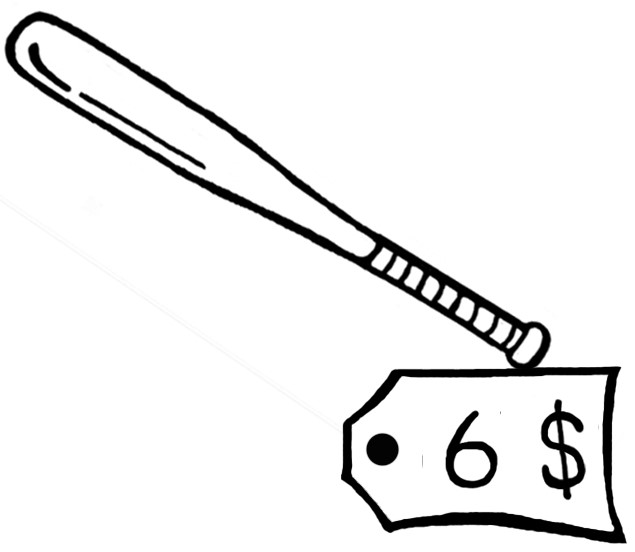 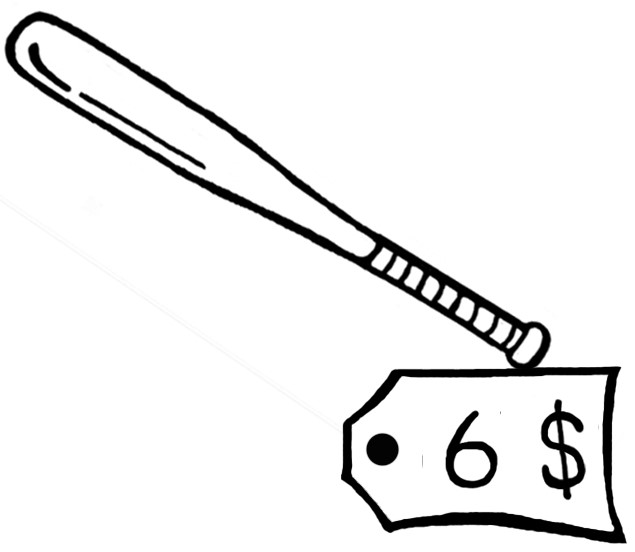 Bâton de crosse 14 $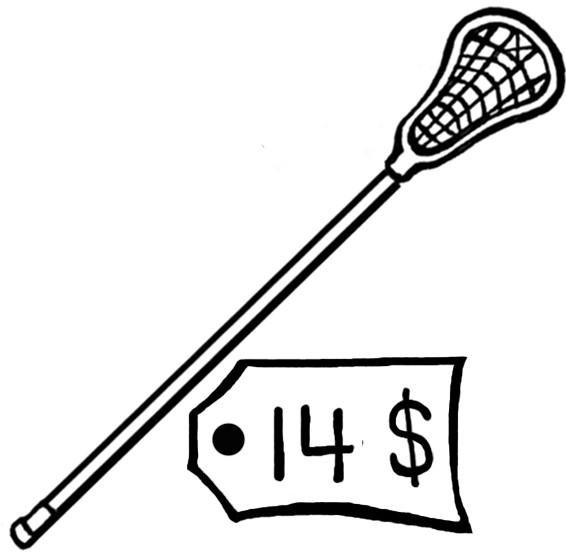 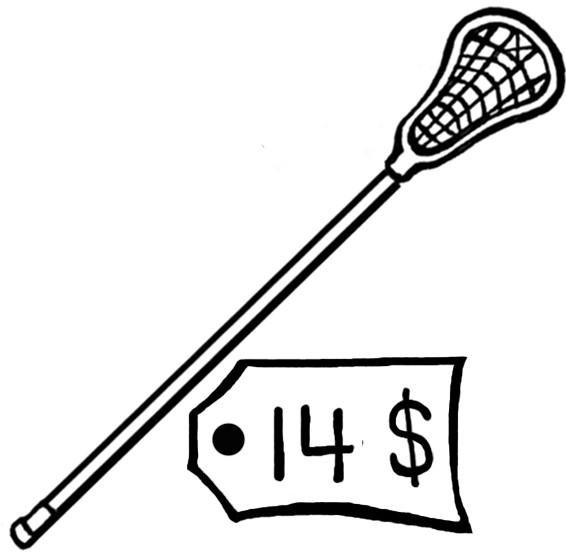 Balle de soccer 3 $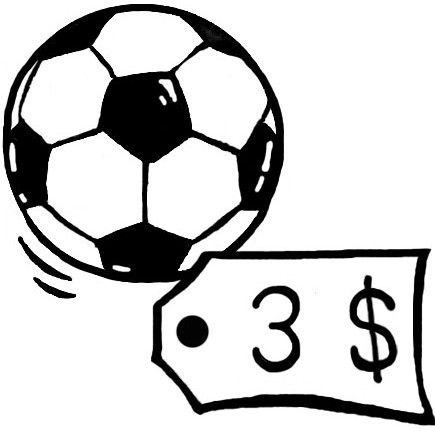 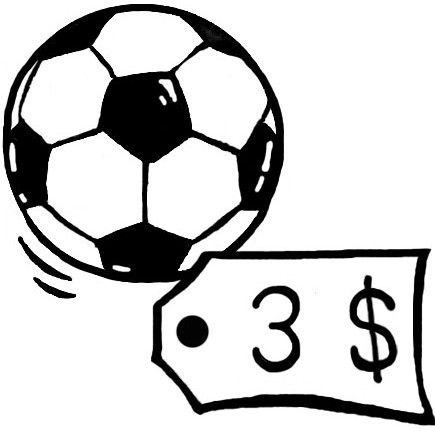 Patins 16 $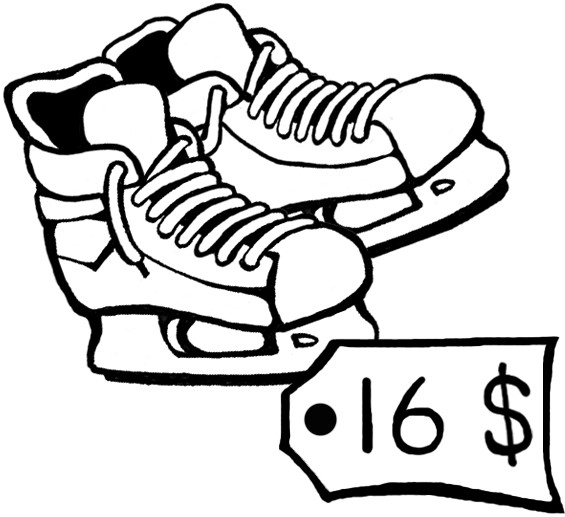 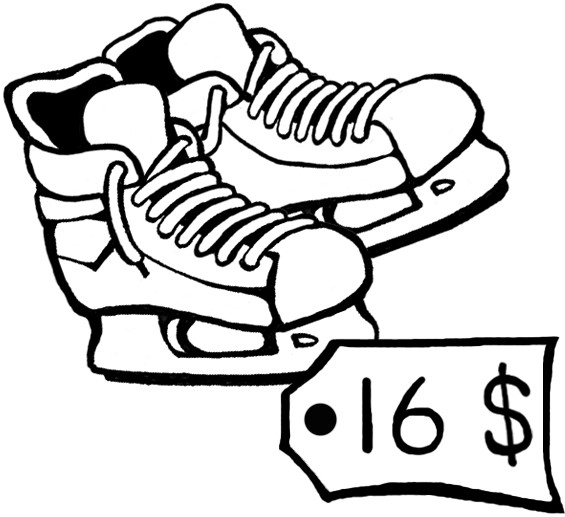 Bâton de hockey 7 $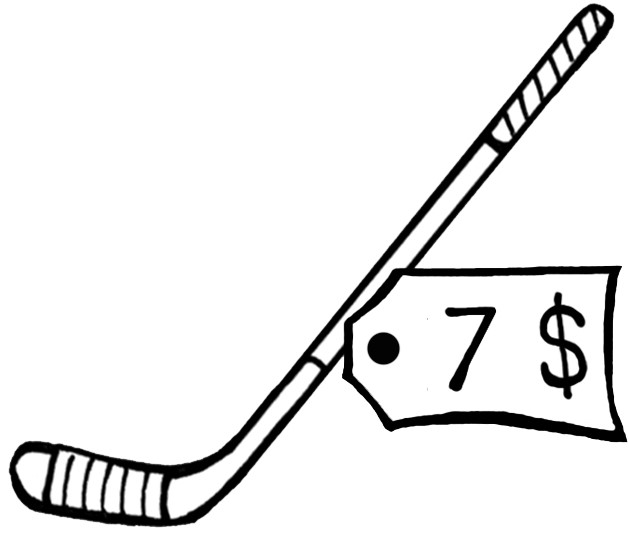 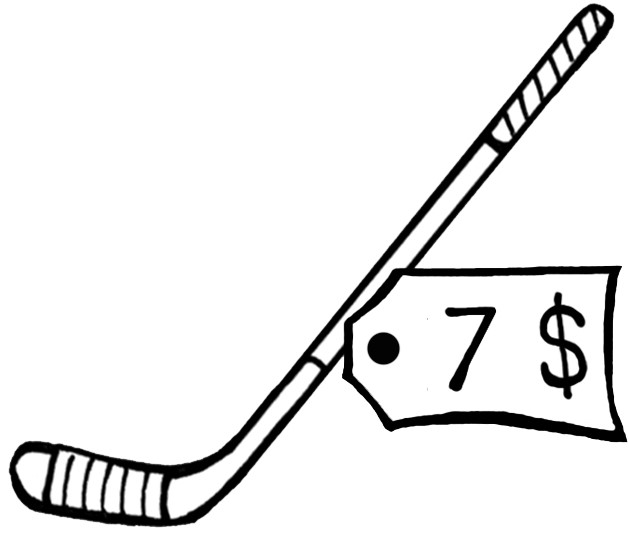 Bicyclette 19 $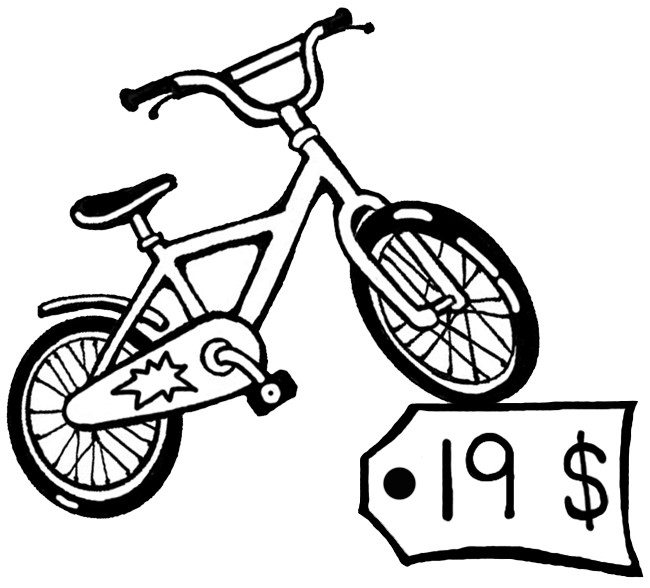 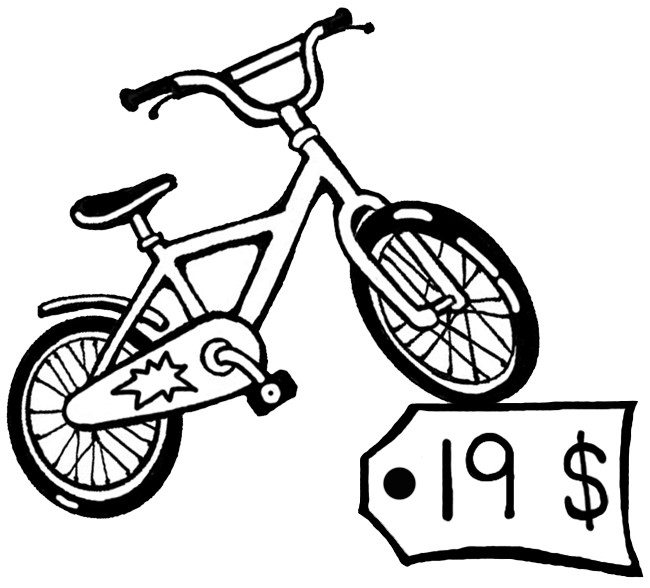 